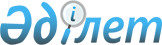 О представлении информации государственными органами по предприятиям нефтяного сектораПостановление Правительства Республики Казахстан от 7 августа 2006 года N 741

      В соответствии с  постановлением  Правительства Республики Казахстан от 17 марта 2006 года N 177 "Об утверждении Плана мероприятий по переходу с 1 июля 2006 года на новую систему функционирования Национального фонда Республики Казахстан", в целях анализа и прогнозирования объемов поступлений доходов нефтяного сектора в Национальный фонд Республики Казахстан, Правительство Республики Казахстан  ПОСТАНОВЛЯЕТ: 

      1. Ежемесячно представлять в Министерство экономики и бюджетного планирования Республики Казахстан информацию по предприятиям нефтяного сектора, указанным в  статье 3 -2 Закона Республики Казахстан от 22 ноября 2005 года "О республиканском бюджете на 2006 год", следующим государственным органам: 

      Министерству энергетики и минеральных ресурсов Республики Казахстан - по объемам добычи нефти и газового конденсата (оперативная информация) до 15 числа месяца, следующего за отчетным; 

      Налоговому комитету Министерства финансов Республики Казахстан - по суммам поступлений корпоративного подоходного налога, рентного налога на экспортируемую сырую нефть, газовый конденсат, налогов и специальных платежей недропользователей (налог на сверхприбыль, бонусы, роялти, доля Республики Казахстан по разделу продукции), суммам незапланированных платежей до 25 числа месяца, следующего за отчетным; 

      Комитету таможенного контроля Министерства финансов Республики Казахстан - по объемам, стоимости и ценам экспортируемой нефти и газового конденсата до 20 числа месяца, следующего за отчетным; 

      Агентству Республики Казахстан по статистике - сводную информацию по ценам предприятий-производителей сырой нефти и газового конденсата по каналам их реализации в целом по стране и в разрезе регионов до 30 числа месяца, следующего за отчетным. 

      2. Настоящее постановление вводится в действие со дня подписания.        Премьер-Министр 

      Республики Казахстан 
					© 2012. РГП на ПХВ «Институт законодательства и правовой информации Республики Казахстан» Министерства юстиции Республики Казахстан
				